Formulaire à remplir pour dépenses d’emploi 2023Employé à commission (uniquement)Annexe 1 : Dépenses automobileAnnexe 2 : Dépenses bureau à domicile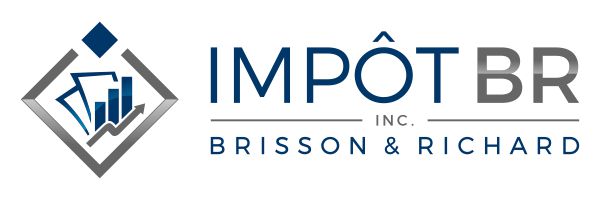 InformationsInformationsÊtes-vous salarié à commission (oui ou non)?Quel formulaire nous fournissez-vous (T2200, T2200S ou TP64.3) ?DescriptionMontantDépenses (taxes incluses)Dépenses (taxes incluses)Frais juridiques et comptablesFrais de repasHébergementFrais de stationnementFournitures de bureauTéléphone/cellulaire (exclusivement pour emploi)InternetFrais de véhicule à moteurCompléter annexe 1Bureau à domicileCompléter annexe 2DescriptionMontantRevenu de commissions Dépenses Dépenses Publicité et promotionFrais de représentationDescriptionMontant/DescriptionVéhicule Véhicule Modèle et annéeKilomètres parcourus pour affaires dans l’annéeKilomètres totaux parcourus dans l’annéeVous êtes propriétaire de votre véhicule Vous êtes propriétaire de votre véhicule Valeur marchande (ou FNACC début d’année)Coût d’acquisition dans l’annéeVous louer votre véhicule Vous louer votre véhicule Date de début du contratDate de fin du contratDépenses Dépenses Essence Entretien et réparationsAssurances (incluant CAA)Immatriculations et permisIntérêts Frais de locationAutres : InformationsInformationsHeures travaillées par semaineSuperficie du domicile utilisée pour affairesSuperficie totale du domicileMéthode détaillée (Fournir obligatoirement le formulaire de votre employeur)Méthode détaillée (Fournir obligatoirement le formulaire de votre employeur)DescriptionMontantPourcentage servant à des fins professionnellesDépensesDépensesChauffage, électricité et eauEntretien (produits de nettoyage, ampoules, etc.)Assurances (employé à commission seulement)Taxes foncières (taxes municipales et scolaires) (employé à commission seulement)LoyerTéléphone/cellulaire (exclusivement pour emploi)InternetAutres : Autres : Méthode simplifiéeMéthode simplifiéeNombre de jour en télétravail 2$ par jour :